TEST SEMESTRALNY NA PODSTAWIE ROZDZIAŁÓW 4–5Grupa AImię i nazwisko: ______________________________	Klasa: _______ 				SUMA PUNKTÓW    _______ /40Usłyszysz dwukrotnie trzy dialogi (nagranie_9). Na podstawie informacji zawartych w nagraniu wybierz właściwą odpowiedź spośród podanych w zadaniach 1.1.–1.3. Zakreśl literę A, B albo C.	(____/3 pkt)Dialog 1.Женщина хочет поехать  Dialog 2.Соня начинает занятия вDialog 3.1.3. На урок живописи Дима взял толькоUsłyszysz dwukrotnie cztery pytania (2.1.–2.4.) (nagranie_10). Do każdego z nich dobierz właściwą odpowiedź (A–E). Wpisz rozwiązania do tabeli. Uwaga! Jedna odpowiedź została podana dodatkowo i nie pasuje do żadnej wypowiedzi.				 (____/4 pkt)Usłyszysz dwukrotnie tekst (nagranie_11). Zapoznaj się z treścią podanych zdań. Zdecyduj, które ze zdań 3.1.–3.3. są zgodne z treścią nagrania, a które – nie. Zakreśl literę P (prawda) albo F (fałsz). 									 (____/3 pkt)Przeczytaj ogłoszenia 4.1.–4.4. oraz listę osób (A–E). Do każdego ogłoszenia dobierz odpowiednią osobę. Wpisz rozwiązania do tabeli. Uwaga! Jedna osoba została podana dodatkowo i nie pasuje do żadnego ogłoszenia. 					 (____/4 pkt)4.1.Репетитор по физике для школьников в возрасте 12-18 лет. Занятия индивидуальные или 
в мини-группах (2-3 человека). Записаться на занятия можно по электоронной почте: Igor@mail.ru 4.2.Мастерская «Фотография для школьников»! Если тебе исполнилось 14 лет и ты уже знаешь, как делать фотографии, но не совсем понимаешь, что с ними делать дальше, приходи к нам. Наши художники расскажут тебе о возможных методах работы с фотографией. Пиши: projectfoto@masterskaya.org 4.3.Если тебя интересует химия и она тебе даётся легко, приходи на занятия химического кружка! По понедельникам и четвергам с 16.00 до 18.00 делаем интересные химические опыты.4.4.Учите французский язык во Франции! Летняя школа французского языка приглашает на языковые курсы в Париже! Можешь уичться языку и жить как парижане! Кроме занятий 
с французскими учителями, предлагаем экскурсии по городам Франции. 
Телефон: 8 (800) 53 67 65.Dla każdej sytuacji opisanej w punktach 5.1.–5.3. wybierz właściwą reakcję. Zakreśl literę A, B albo C. 										(____/3 pkt)5.1.	Chcesz zapytać przechodnia, jak dojść do dworca. А.	Простите, как попасть в центр? В.	Извините, как дойти до остановки автобуса?С.	Извините, как дойти до вокзала?5.2.	Chcesz poinformować, że za zarobione pieniądze pojedziesz nad morze. Co powiesz?А.	В августе я поеду на море.В.	Летом я хочу работать няней.С.	На заработанные деньги я поеду на море.5.3.	Chcesz poinformować, że masz ścisły umysł. Co powiesz?А.	У меня гумманитарный склад ума. В.	У меня точный склад ума.С.	Точные предметы мне давались трудно.Przeczytaj zdania. Uzupełnij luki, wybierając wyrazy, które poprawnie uzupełniają zdania. Zakreśl literę A, B albo C.								 (____/4 pkt)6.1. Маша находится в ______________.А. библиотекуВ. библиотеке С. библиотека6.2. Сегодня у меня нет ______________.А. флешкиВ. флешкуС. флешка6.3. В Познани продают ______________ рогали.А. самые вкусные		В. самый вкусный		С. самое вкусное6.4. На море мы часто гуляем по ______________.А. пляж		В. пляжу		С. пляжеPrzeczytaj tekst. Uzupełnij go, wpisując w każdą lukę (7.1.–7.6.) jeden wyraz z ramki, tak aby powstał spójny i logiczny tekst. Wymagana jest pełna poprawność gramatyczna i ortograficzna wpisywanych wyrazów. Uwaga! Jeden wyraz został podany dodatkowo i nie pasuje do żadnej luki.										 (____/6 pkt)В прошлом году мы переехали на новую квартиру и теперь живём недалеко от школы. Туда можно дойти 7.1. ____________________. Нужно идти прямо метров пятьдесят, 7.2. ____________________ налево и идти до 7.3. ____________________. К сожалению, на другую сторону 7.4. ____________________ пройти через дорогу, но можно по 7.5. ____________________ переходу. Дальше надо идти 7.6. ____________________ почты метров десять и там, справа от почты, уже моя школа. Uzupełnij zdania 8.1.–8.3., wykorzystując podane w nawiasach wyrazy w odpowiedniej formie. Jeżeli jest to konieczne, dodaj przyimek, tak aby otrzymać logiczne i gramatycznie poprawne zdania. Wymagana jest pełna poprawność ortograficzna wpisywanych fragmentów.					(____/3 pkt)8.1.	Агата получила (тройка/биология) ___________________________________________.8.2.	Завтра мы (поехать/экскурсия) ______________________________________________.8.3.	Они любят петь (песни/гитара) __________________________________________?Opisz rozkład swojego dnia. Podaj:codzienne czynności;dokładne godziny poszczególnych aktywności; dodatkowe zajęcia. 								(____/10 pkt)Postaraj się rozwinąć swoją wypowiedź w każdym z trzech podpunktów, pamiętając, że długość 
e-maila powinna wynosić od 50 do 100 słów. Oceniane są umiejętność pełnego przekazania informacji, spójność, bogactwo językowe oraz poprawność językowa.A. B. C. 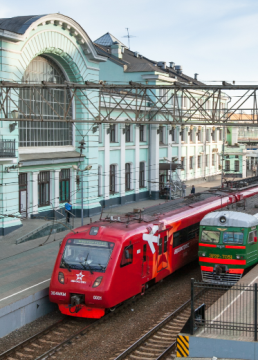 ©shutterstock_De Visu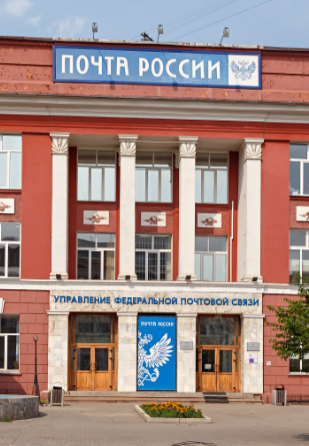 ©shutterstock_Maykova Galina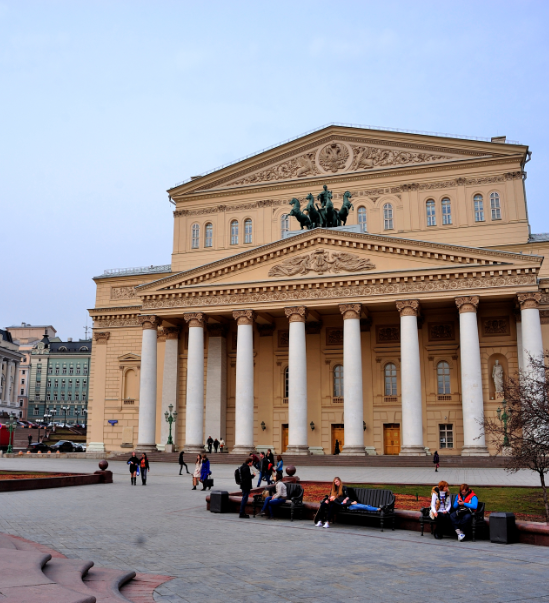 ©shutterstock_ToskanaINCA.B.C.6 : 005 : 003 : 30A. B. C. 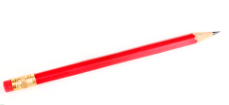 ©shutterstock_Africa Studio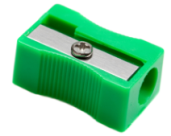 ©shutterstock_Gelpi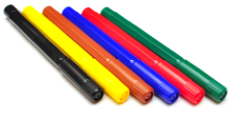 ©shutterstock_inxtiA.	Идите прямо и поверните налево.B.	На первом этаже напротив учительской. C.	Продавщицей в книжном магазине.D.	Давай пойдём!E.	Я обычно встаю в семь часов утра.3.1.Катя в июле едет на озеро.PF3.2.В начале августа она поедет в спортивный лагерь.PF3.3.На море Катя хочет отдыхать с друзьями.PFA.	Павел любит физкультуру и хочет играть в футбол. B.	Маша любит делать фотографии. C.	Настя обожает химические опыты! D.	Игорь хотел бы поехать в Париж.E.	Петру физика трудно даётся.подземномуповернутьнельзявернутьсямимопешкомперекрёсткаtreśćtreśćtreśćtreśćtreśćspójność i logika wypowiedzispójność i logika wypowiedzispójność i logika wypowiedzizakres środków językowychzakres środków językowychzakres środków językowychpoprawność środków językowychpoprawność środków językowychpoprawność środków językowychRAZEMliczba punktów01234012012012__________________________________________________________________________________________________________________________________________________________________________________________________________________________________________________________________________________________________________________________________________________________________________________________________________________________________________________________________________________________________________________________________________________________________________________________________________________________________________________________________________________________________________________________________________________________________________________________________________________________________________________________________________________________________________________________________________________________________________________________________________________________________________________________________________________________________________________________________________________________________________________________________________________________________________________________________________________________________________________________________